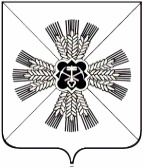 КЕМЕРОВСКАЯ ОБЛАСТЬ АДМИНИСТРАЦИЯ ПРОМЫШЛЕННОВСКОГО МУНИЦИПАЛЬНОГО ОКРУГАПОСТАНОВЛЕНИЕот «23» января 2024 г. № 32-Ппгт. ПромышленнаяО подготовке проекта внесения изменений в проект планировки территории под размещение объектов комплекса спортивных сооружений в границах земельного участка ООО «Санаторий Танай», утвержденного постановлением администрации Промышленновского муниципального округа от 15.01.2021 № 17-П «Об утверждении проекта планировки территории» На основании Федерального закона от 06.10.2003 № 131-ФЗ                        «Об общих принципах организации местного самоуправления в Российской Федерации», пункта 6 части 3 статьи 41 и статьи 45 Градостроительного кодекса Российской Федерации, в связи с планируемым размещением объекта капитального строительства, не являющегося линейным объектом,                         и необходимым для обеспечения его функционирования объектов капитального строительства в границах особо охраняемой природной территории или в границах земель лесного фонда, рассмотрев заявление                              ООО «Санаторий Танай»:1. Подготовить проект внесения изменений в проект планировки территории под размещение объектов комплекса спортивных сооружений в границах земельного участка ООО «Санаторий Танай», утвержденного постановлением администрации Промышленновского муниципального округа от 15.01.2021 № 17-П «Об утверждении проекта планировки территории», в целях установления границ зон планируемого размещения объектов капитального строительства в границах земель лесного фонда.2. Организацию подготовки, рассмотрения и согласования проектов межевания территорий возложить на комиссию по подготовке проектов генерального плана и правил землепользования и застройки Промышленновского муниципального округа, документации по планировке территории, а также по подготовке проектов внесения изменений в такие документы, утвержденную постановлением администрации Промышленновского муниципального округа от 30.05.2023 № 639-П.3. Разместить настоящее постановление на официальном сайте администрации Промышленновского муниципального округа в сети Интернет, опубликовать в районной газете «Эхо».4. Контроль за исполнением настоящего постановления возложить                      на заместителя главы Промышленновского муниципального округа – начальника Управления по жизнеобеспечению и строительству администрации Промышленновского муниципального округа Зарубина А.А.5.  Постановление вступает в силу со дня обнародования (опубликования).Исп. Ю.А. КрыловаТел. 74734ГлаваПромышленновского муниципального округаС.А. Федарюк